 Request for Regulation 51 from Relevant Council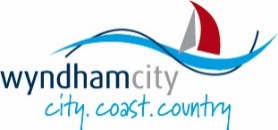 Please complete forms in BLOCK LETTERSApplicant Name.………….…………..…………………………………………………………………………….......……………………………
Company Name.………….…………..………………………………………………………………………………………………………….……
Address.………….……..………………………………………………………..…………………………………………………………………….… Suburb .………………………………………………………….…….…………..………… Postcode ……………………………………….….Telephone  .………….…………..………………………..……….…………..Fax…………………………………………………………………Email Address ….…………..………………..…………………………………….......…………………….………………………………………Property Address for which information is requested: Lot No:.………….…………..… Plan of Subdivision …………………………..……..…Volume / Folio …………………….………Street No:.…………….… ………………………….Street Name …….…………..………………………………………….………………..Suburb………………..…………………………………………………………………………………………………………………………………….Request for (tick box of required information) (a) Permit issued in last 10 years (b) 	(i) Combined allotment statement 	(ii) Subdivision of existing buildings statement (c)	Notices and orders on property Fee (gst not applicable) $47.20 Property Information Certificate (flood, termites, bushfire, snowfall, designated land) 
Fee (gst not applicable) $47.20Owner of mortgagee request 
Fee (gst not applicable) $47.20COPY OF CURRENT PROPERTY TITLE IS TO BE SUPPLIED IN ORDER TO PROCESS APPLICATIONOn completion of request, please forward the information to me by: Email , Call for Collection   (date called ……………….) , Post  (postal address, if different to above) Please allow 7 to 10 days for completion of requestSend to: mail@wyndham.vic.gov.au
Privacy Notification:The personal information requested on this form is being collected by Council in accordance with the Building Act 1993. Your information will be stored in Council’s Customer Database and used to identify you when communicating with Council and for the delivery of services and information.  For further information on how your personal information is handled, visit Council’s Privacy Policy at https://www.wyndham.vic.gov.au/privacy-policy
OFFICE USE ONLYReceipt No: ………………………………………… Officer Supplying Information ………………………………………..………………
Credit Card Payment Form 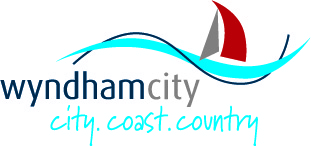 To: Wyndham City Council – Building Services FROM: …………..…………..…………..…………..……..….………….…………..……………………………………………………………………………PAYMENT FOR: …………..…………..…………..…………..……..….………….…………..……………………………………………………………………………□BANKCARD	□MASTERCARD  	□ VISA Card Number 
□□□□ □□□□ □□□□ □□□□EXPIRY DATE ……..….…… /……..….……CARD HOLDER’S NAME …………..…………..……..….………….…………..…………………………..…………..…………..……..….……………AMOUNT …………..…………..……..….………….…………..……………………
YOUR PHONE NUMBER: …………..…………………………..………….. Wyndham City, 45 Princes Highway, Werribee
Phone: (03) 9742 0777
Fax: (03) 9742 6355Email: mail@wyndham.vic.gov.auSigned Date Signature (I declare that the information supplied is true and correct).Date 